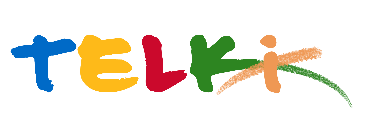 Telki község Polgármesterének21/2020.( IV.23.) számú Polgármesteri határozataTelki 731/22 hrsz ingatlanon megvalósuló Sportcsarnok beruházás járványügyi szempontból történő kiemelt beruházássá nyilvánításaA katasztrófavédelemről és a hozzá kapcsolódó egyes törvény módosításáról szóló 2011.évi CXXVIII törvény 46.§.(4) bekezdésben kapott felhatalmazás alapján Telki község Önkormányzat képviselő-testületének feladat és határkörében eljárva a következő döntés hozom:Telki 731/22 helyrajzi számon nyilvántartott, természetben a Telki, Kamilla utca 2. szám alatti ingatlanon folyó a Magyar Labdarugó Szövetség által megvalósuló építési beruházást a járványügyi korlátozó intézkedések tekintetében kiemelt beruházásnak nyilvánítom.A koronavírussal összefüggő kijárási korlátozás helyi szabályairól szóló Polgármesteri rendeletben szabályozott korlátozások alól, a jelen határozattal kiemelt beruházásnak minősített beruházás esetében felmentést adok.Határidő: azonnalFelelős: PolgármesterTelki, 2020. április 23.									Deltai Károly									polgármester